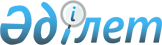 О внесении изменений и дополнений в некоторые акты Президента Республики КазахстанУказ Президента Республики Казахстан от 8 февраля 2008 года N 531

  Подлежит опубликованию в Собрании  

актов Президента и Правительства  

Республики Казахстан        

      В целях дальнейшего совершенствования работы по отбору претендентов и присуждению международной стипендии Президента Республики Казахстан "Болашак"  ПОСТАНОВЛЯЮ: 

      1. Внести изменения и дополнения в следующие акты Президента Республики Казахстан: 

      1) в  постановлении  Президента Республики Казахстан от 5 ноября 1993 года N 1394 "Об учреждении международных стипендий Президента Республики Казахстан "Болашак" для подготовки кадров за рубежом" (САПП Республики Казахстан, 1993 г., N 43, ст. 515; 1997 г., N 10, ст. 68; 2000 г., N 43, ст. 503; 2005 г., N 19, ст. 227): 

      пункт 3 исключить; 

      2) в  Указе  Президента Республики Казахстан от 12 октября 2000 года N 470 "О Республиканской комиссии по подготовке кадров за рубежом" (САПП Республики Казахстан, 2000 г., N 43, ст. 503; 2004 г., N 22, ст. 276; 2005 г., N 19, ст. 227; 2006 г., N 1, ст. 2): 

      в Положении о Республиканской комиссии по подготовке кадров за рубежом, утвержденном вышеназванным Указом: 

      в пункте 1: 

      слова "отбора кандидатур для присуждения" заменить словами "реализации мероприятий по вопросам"; 

      после слов "международной стипендии Президента Республики Казахстан "Болашак" дополнить словами "(далее - международная стипендия "Болашак")"; 

      пункт 4 изложить в следующей редакции: 

      "4. Основными задачами Республиканской комиссии являются: 

      1) выработка предложений по определению общей стратегии подготовки кадров за рубежом; 

      2) принятие решения о присуждении международной стипендии "Болашак" в соответствии с Правилами отбора претендентов для присуждения международной стипендии "Болашак" (далее - Правила отбора), а также решения о лишении и принятии отказа от международной стипендии 

"Болашак"; 

      3) утверждение ежегодного перечня приоритетных специальностей с определением предельного количества международной стипендии "Болашак" в разрезе каждой специальности; 

      4) установление ежегодной квоты на присуждение международной стипендии "Болашак" для категории лиц, определяемых Правилами отбора; 

      5) осуществление иных функций, необходимых для основной деятельности, не противоречащих законодательству Республики Казахстан."; 

      в пункте 6 слова "и зарубежными экспертными комиссиями" исключить;  

      в пункте 9 после слова "голосованием" дополнить словами "не менее чем"; 

      пункт 10 изложить в следующей редакции:  

      "10. Рабочий орган Республиканской комиссии: 

      1) устанавливает общие требования к содержанию личных дел претендентов на международную стипендию "Болашак"; 

      2) вносит на рассмотрение и утверждение Республиканской комиссии перечень приоритетных специальностей; 

      3) утверждает перечень родственных специальностей для обучения за рубежом в рамках международной стипендии "Болашак", список ведущих зарубежных высших учебных заведений, научных центров и лабораторий, рекомендуемых для обучения и прохождения научной стажировки обладателями международной стипендии "Болашак", таблицу эквивалентности оценок для присуждения международной стипендии "Болашак"; 

      4) разрабатывает нормы расходов, связанных с организацией обучения и научных стажировок обладателей международной стипендии "Болашак", в пределах средств, предусмотренных в республиканском бюджете на реализацию мероприятий по международной стипендии "Болашак", на основании документов, представленных уполномоченными органами 

зарубежных стран и/или зарубежными высшими учебными заведениями, научными центрами, лабораториями и/или определяемые уполномоченными органами иностранных государств зарубежными организациями, оказывающими услуги по организации обучения; 

      5) утверждает сроки приема документов и проведения конкурса на международную стипендию "Болашак"; 

      6) утверждает персональный состав, порядок и организацию работы независимой экспертной комиссии; 

      7) устанавливает необходимый минимальный уровень знания государственного языка, а также с учетом требований зарубежных высших учебных заведений, научных центров, лабораторий необходимый минимальный уровень знания иностранных языков для претендентов; 

      8) вносит материалы претендентов на рассмотрение Республиканской комиссии; 

      9) осуществляет иные функции, необходимые для обеспечения и реализации мероприятий по международной стипендии "Болашак", не противоречащие законодательству Республики Казахстан."; 

      в состав Республиканской комиссии по подготовке кадров за рубежом (по должности), утвержденный вышеназванным Указом: 

      ввести президента общественного объединения "Ассоциация выпускников международной стипендии Президента Республики Казахстан "Болашак" (по согласованию); 

      строку "заведующий Отделом социально-культурного развития Канцелярии Премьер-Министра Республики Казахстан" изложить в следующей редакции: 

      "заведующий Социально-экономическим отделом Канцелярии Премьер-Министра Республики Казахстан". 

      2. Настоящий Указ вводится в действие со дня подписания.       Президент 

      Республики Казахстан 
					© 2012. РГП на ПХВ «Институт законодательства и правовой информации Республики Казахстан» Министерства юстиции Республики Казахстан
				